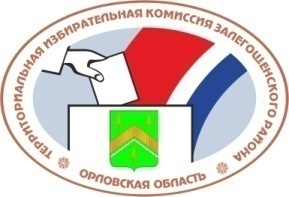                        ОРЛОВСКАЯ ОБЛАСТЬТЕРРИТОРИАЛЬНАЯ ИЗБИРАТЕЛЬНАЯ КОМИССИЯ                      ЗАЛЕГОЩЕНСКОГО РАЙОНА РЕШЕНИЕ                                                      п. ЗалегощьО распределении избирательных бюллетеней для голосования на дополнительных выборах депутатов в органы местного самоуправления муниципальных образований на территории Залегощенского района по участковым избирательным комиссиям В соответствии со статьей 63 Федерального закона от 12 июня 2002 года № 67-ФЗ «Об основных гарантиях избирательных прав и права на участие в референдуме граждан Российской Федерации», статьей 211 Закона Орловской области от 30 июня 2010 года № 1087-ОЗ «О регулировании отдельных правоотношений, связанных с выборами в органы местного самоуправления муниципальных образований на территории Орловской области», постановлением Избирательной комиссии Орловской области от 24 мая 2022 года № 8/56-7 «О возложении исполнения полномочий по подготовке и проведению выборов в органы местного самоуправления, местного референдума на территории Орловской области», решением территориальной избирательной комиссии Залегощенского района от 24 июня 2022 года № 9/18 «О возложении полномочий окружных избирательных комиссий одномандатных избирательных округов по дополнительным выборам депутатов Бортновского сельского Совета народных депутатов седьмого созыва по одномандатному избирательному округу №3 на территориальную избирательную комиссию  Залегощенского района», решением  территориальной избирательной комиссии Залегощенского о района от 24 июня 2022 года № 9/19 «О возложении полномочий окружных избирательных комиссий одномандатных избирательных округов по дополнительным выборам депутата Нижнезалегощенского сельского Совета народных депутатов седьмого созыва по одномандатному избирательному округу №9 на территориальную избирательную комиссию  Залегощенского района»,решением  территориальной избирательной комиссии Залегощенского о района от 24 июня 2022 года № 9/20 «О возложении полномочий окружных избирательных комиссий одномандатных избирательных округов по дополнительным выборам депутата Ломовского сельского Совета народных депутатов седьмого созыва по одномандатному избирательному округу №6 на территориальную избирательную комиссию  Залегощенского района»,решением  территориальной избирательной комиссии Залегощенского о района от 24 июня 2022 года № 9/21 «О возложении полномочий окружных избирательных комиссий одномандатных избирательных округов по дополнительным выборам депутата Прилепского сельского Совета народных депутатов седьмого созыва по одномандатному избирательному округу №7 на территориальную избирательную комиссию  Залегощенского района», решением  территориальной избирательной комиссии Залегощенского о района от 24 июня 2022 года № 9/22 «О возложении полномочий окружных избирательных комиссий одномандатных избирательных округов по повторным выборам депутата Залегощенского поселкового Совета народных депутатов шестого созыва по одномандатному избирательному округу №1 на территориальную избирательную комиссию  Залегощенского района», решением  территориальной избирательной комиссии Залегощенского о района от 24 июня 2022 года № 9/23 «О возложении полномочий окружных избирательных комиссий одномандатных избирательных округов по дополнительным выборам депутата Залегощенского поселкового Совета народных депутатов шестого созыва по одномандатному избирательному округу №4 на территориальную избирательную комиссию  Залегощенского района» территориальная избирательная комиссия Залегощенского района РЕШИЛА:1.  Передать в  участковые  избирательные  комиссии  по акту избирательные  бюллетени  для  голосования  на  дополнительных выборах депутатов в органы местного самоуправления муниципальных образований на территории Залегощенского района  в количестве согласно приложению.2.  Направить настоящее решение в соответствующие участковые избирательные комиссии.3. Контроль за исполнением настоящего решения возложить на секретаря территориальной избирательной комиссии Залегощенского района Соколенко Ирину Евгеньевну. 4.  Разместить настоящее решение на сайте территориальной избирательной комиссии Залегощенского района в информационно-телекоммуникационной сети «Интернет».Председатель                                                                 Назаркина О.В.Секретарь                                                                        Соколенко И.Е. Приложениек решению территориальной избирательной комиссии Залегощенского районаот 29 августа 2022 года № 17/93Количество  избирательных  бюллетеней  для  голосования  на  дополнительных выборах депутатов в органы местного самоуправления муниципальных образований на территории Залегощенского района, передаваемых в  участковые  избирательные  комиссии  29  августа  2022 г.№17/92№ УИК№ округаЧисло избирателейКоличество передаваемых избирательных бюллетеней30343683653041345345314917617531836060319614214032171818